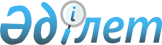 Қазақстан Республикасы Үкіметінің 1996 жылғы 19 ақпандағы N 211 қаулысына толықтыру енгізу туралы
					
			Күшін жойған
			
			
		
					Қазақстан Республикасы Үкіметінің қаулысы 2001 жылғы 19 сәуір N 520. Күші жойылды -  Қазақстан Республикасы Үкіметінің 2001.11.01. N 1388 қаулысымен. ~P011388     Қазақстан Республикасының Үкіметі қаулы етеді:     1. "Қазақстан Республикасының Дүниежүзілік сауда ұйымына кіруі туралы" Қазақстан Республикасы Үкіметінің 1996 жылғы 19 ақпандағы N 211 P960211_  қаулысына (Қазақстан Республикасының ПҮКЖ-ы, 1996 ж., N 8, 58-құжат) мынадай толықтыру енгізілсін:     көрсетілген қаулыға қосымшада:     Дүниежүзілік сауда ұйымының мәселелері жөніндегі Қазақстан Республикасының ведомствоаралық комиссиясының құрамына:     Имашев                       - Қазақстан Республикасының     Берік Мәжитұлы                 Табиғи монополияларды реттеу,                                    бәсекелестікті қорғау және                                    шағын бизнесті қолдау жөніндегі                                    агенттігінің төрағасыенгізілсін.     2. Осы қаулы қол қойылған күнінен бастап күшіне енеді.     Қазақстан Республикасының     Премьер-МинистріМамандар:     Багарова Ж.А.     Жұманазарова А.Б.   
					© 2012. Қазақстан Республикасы Әділет министрлігінің «Қазақстан Республикасының Заңнама және құқықтық ақпарат институты» ШЖҚ РМК
				